We look forward to a successful year of MYP Math 9! Taylor Berg (Harriet), Lance Oberembt (Cedar), Heather Paulson (Isles), Lorelei Soli (Nokomis)Student Signature: ____________________________________________________________________Parent/Guardian Signature:______________________________________________________________Guardian Email/Phone Number: __________________________________________________________Thank you!   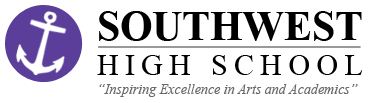 Team Harriet: Taylor Berg         Room W125Team Cedar: Lance Oberembt Room W101Team Isles: Heather Paulson    Resident Teacher: Carmen Luna-RobledoRoom W124Team Nokomis: Lorelei Soli      Room W118AIB MYP (Middle Years Programme) Math 9 Email & Teacher WebpageTaylor.Berg@mpls.k12.mn.ushttp://southwest.mpls.k12.mn.us/Berg_Taylor.htmlLance.Oberembt@mpls.k12.mn.ushttp://southwest.mpls.k12.mn.us/Oberembt_Lance.htmlHeather.Paulson@mpls.k12.mn.ushttp://southwest.mpls.k12.mn.us/Paulson_Heather.htmlLorelei.Soli@mpls.k12.mn.ushttp://southwest.mpls.k12.mn.us/Soli_Lorelei.htmlCourse Description/PurposeIB MYP (Middle Years Programme) Math 9 IB MYP Math 9 course begins the journey of mathematics at an IB World School.  The courses encourage and enable students to use the language, symbols, and notation of mathematics.  Students will be confident analyzing and solving problems.   They will develop the knowledge and skills necessary to pursue further studies in mathematics. The IB MYP Math 9 classes will provide differentiated opportunities that focus on making connections and prepare students to be successful in IB mathematics programme. Course Goals/Learning ObjectivesTopics to be covered in this course include:Standard LevelLinear Functions Coordinate Geometry Similarity and Trigonometry Function TransformationsExponentialsQuadraticsStatistics & ProbabilityTechnology UseStudents are expected to put away their electronics before they enter class. No electronic use during class time. Using electronics that is hindering a students’ ability to be part of the learning community will be subject to school electronic use policies. Students are expected to use the Student Portal & Teacher Pages to keep apprised of their progress in class. Required Textbooks/EquipmentAll students are required to have a graphing calculator. (Texas Instrument or Casio fx 9750)Notebook/Folder Pencils Mathematics for the International Student MYP4, Haese & Harris PublicationsClassroom Procedures/Policies Be on timeBe preparedBe on task Be respectfulClassroom ConductAll students must respect each other’s right to learn.  If a student’s behavior inhibits another student(s) from learning, the teacher will determine the appropriate interventions.  Teacher will follow the Minneapolis discipline policy, including appropriate use of personal electronics in the classroom.Classroom expectations will be developed as a class. They will be posted in the classroom, and online.Student Code of ConductAll students are expected to adhere to the Southwest High School and Minneapolis District Citywide Discipline Policy, designed to promote a safe and respectful learning environment. For more information about your rights and responsibilities consult the Southwest Student/Parent Handbook.Academic Integrity: Plagiarism/ConsequencesInstances of cheating will result in a 0 for the first offense.  Future offences may jeopardize course credit. Find a definition of “academic dishonesty” on page 10 of the Student Handbook.Instances of cheating include copying someone’s work or allowing others to copy your work. It is expected that members of this class will observe policies of academic honesty and be respectful. 9th Grade Math Tutoring supportFormative and Summative AssessmentAssessment Grading Scale
*Monday: Oberembt, Room W101*Tuesday: Berg, Room W125*Wednesday: Soli, Room W118A*Thursday: Paulson, Room W124*Additional times by appointment - Talk with your teachersFormative Assessment (Weighted 10%): Students are expected to practice what they are learning. Exercises will be randomly checked for completion. Late exercises will not be accepted. Rubric:Summative Assessment (Weighted 90%): Assessments include written tests, investigations, & projects.  Assessments are graded on a scale of 1 to 8 on the IB rubrics of each criterion.  Opportunities for Improvement: Unit tests will allow for students to show growth, and improve quiz scores from within the unit.Late Projects: If you believe you will not be able to complete a project by the due date, you must advocate for an extension, and determine with your teacher the new due date.